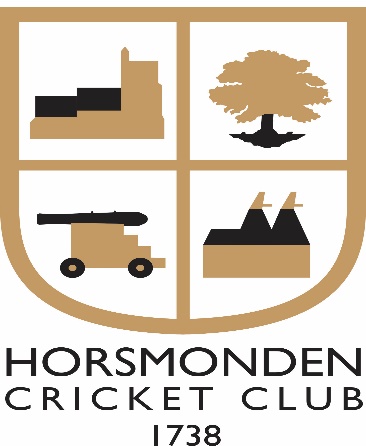 Horsmonden Cricket Club Development PlanVision StatementOur aim is to transform Horsmonden Cricket Club as the number one club for aspiring and current cricket players in the surrounding area. We aim to do this by transforming the club into a centre of excellence and by providing an all inclusive ethos in which all are welcome to enjoy and play cricket in the true spirit of the game.Junior Cricket  The importance of youth cricket to Horsmonden cannot be under stated. A strong youth structure provides strong foundations for the long-term future of the club and the community, as such Junior Cricket at Horsmonden will be front, centre and back of the committee’s efforts in running the club.Senior Cricket The Senior cricket teams are the natural progression for our youth teams and it is important we maintain successful and competitive teams not only for the continued development of the youth section but also in order to attract the right calibre of players to the club. Off Field ActivitiesIn addition to running and organising the Junior and senior cricket teams the committee needs to ensure the club is run well off the field, particularly important given the new Pavilion build as potential donors will want to see the club is run effectively, efficiently and is an already important asset to the community.ReferenceObjectiveOwnerHow will the Objective be achievedWhat resources are required if anyTimeline for deliveryHow will success be measuredJunior Cricket1Expand provision of junior cricket for all.Youth Development Officer / CommitteeRaising awareness of HCC junior cricket HCC access to Social Media/Advertisements in local papers &publicationsOngoingIncrease in number of junior members2Expand provision of junior cricket for girls.Youth Development Officer / CommitteeSupport from KCCC girls cricket reps.
Maintain relationships with local schools.Support from KCCC girls cricket reps.
Maintain relationships with local schools.OngoingIncrease in number of 3Maintain existing numbers of players and attendees at training sessions.Youth Development Officer/ CommitteeRetain existing teams.
Look to encourage new attendees by working proactively with local schools.strong relationships with junior members / encourage family friendly environment at HCCOngoing, every seasonRetention of existing number of teams and players.4Develop coaching capability of volunteers, particularly parents.Youth Development Officer / Club Welfare Officer/ CommitteePromote coaching course opportunities within volunteer/parent groups.
Provide information about relevant CRB checks.Arrange and pay for courses. Arrange CRB checks.OngoingMinimum 1 Level 2 coach per age group.5Develop existing relationships with local schools.Youth Development Officer / ChairmanProvide practice and match facilities for local schools on a commercial basis (to the extent permissible pursuant to the lease).School visits and discussions.Annual review, starting Sept. 2021New members from local schools6Provide summer cricket coaching course(s) in school holidays.Youth Development Officer/ CommitteeHire of 3rd party coaches to run cricket weekCoaches as relevant.OngoingJunior Cricket WeekReferenceObjectiveOwnerHow will the Objective be achievedWhat resources are required if anyTimeline for deliveryHow will success be measuredSenior Cricket1Attracting new senior playing members to clubCommittee / Senior playersSocial media / local advertisingOngoingGrowing the number of senior players at the club21XI  to maintain KCVL Division 3 status and look to achieve promotion within the next 2-3 seasons1XI Captain / 1XI TeamMaintain core group of players / player development / new players. Agree an updated selection policy which gives targeted support to this objectiveCoaching & recruitmentSep 24 / 25Promotion32XI to achieve promotion from Div 8 of KCVL within 2 years2XI Captain / 2XI TeamRecruit and develop players and promote from the Colts section.
Maintain core group of players.
Agree an updated selection policy which gives targeted support to this objective.Coaching & recruitmentSep24Promotion4Develop the Sunday XI to provide a pathway to the Saturday 1st & 2nd XI’s.Chairman / Sunday CaptainRecruit and develop players particularly from the Colts section.Core of players from Youth Sections / Loose CannonsMay 23Development of Sunday XI5Maintain Loose Cannons Friday Social NightsCommitteeRecruit and develop players, with focus on social cricketers.Use of Social Media to promote LCMay 23LC Friday matches throughout each summer6Retain players aged 18 – 24.Club Captain
Youth Development OfficerContinue to provide cricket for all such players who wish to play.
Continue to foster a collegiate and inclusive social environment at the Club.
Continue to introduce older Colts to the adult teams (especially the Sunday XI).OngoingConsistent pool of 20-25 players aged 18-24 who are available during the majority of the summer season.7Expand provision of cricket for women at the Club.CommitteeHelp from KCCC on ideas of how to develop women’s cricket at HCC / advertising in local and social media OngoingDevelopment of Ladies Senior Team8Creation of formal team selection committee1XI, 2XI Captains and chairmanCommittee to decide on best way to formalise team selection ahead of 2023 seasonMay 2023Creation of selection committeeReferenceObjectiveOwnerHow will the Objective be achievedWhat resources are required if anyTimeline for deliveryHow will success be measuredOff Field1Attain Club Mark Status for HCCChairman / SBMeet Club Mark criteria2023Club Mark status 2Continuously deliver value for money for members in relation to membership and match fees.TreasurerAnnual review of membership prices and match fees by CommitteeClub Committee to consider and agree new rates ahead of AGM.OngoingMaintain and grow membership levels relative to 2019 season.3Increase number of match and general sponsors.Club CommitteeMarketing and direct approachesAnnual ReviewMinimum of two club sponsors4Attain KCCC Club AffiliationChairmanThrough KCCC official websiteClub mark status2023KCCC Affiliation5Ground Maintenance – Nets/Pavilion/SquareCommittee Committee to identify all issues which need to be addressed concerning grounds upkeep in pre-season each seasonUpdates from Tony Ford on ground maintenanceOngoingMaintaining excellent upkeep of grounds and equipment6Set up and maintain an up-to-date calendar of all social and cricket events at the Club.CommitteeUse of HCC website & social mediaPre-season every seasonCreation of social calendar ahead of each new season7Introduce Safeguarding PolicyChairman / YWOTraining courses from KCCC on safeguarding2023 seasonAll committee members and parents aware of HCC safeguarding policy8Succession Policy – being aware that committee members will not be on the committee for life, we need to ensure we have a policy to replace these people when they step downCommitteeCommittee to discuss how to retain and attract existing and new committee membersOngoingCreation of succession policy